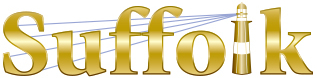 County Community College
Michael J. Grant Campus Academic AssemblyResolution 2020-09 [07]Approving theBIO 105 Survey of Human BodyCourse Revision Proposal (AEG)Whereas the Biology/Natural Science faculty at all three campuses have proposed a revision to BIO105 Survey of the Human Body; and Whereas the intention of the revision is to revise the learning outcomes to make them more concise, improving the ability to assess whether the college is meeting the outcomes vital for future student success; andWhereas the BIO105 Survey of the Human Body Course Revision Proposal has received the necessary multi-campus approvals; and Whereas the College Curriculum Committee approved the BIO105 Survey of the Human Body Course Revision Proposal on November 19, 2020  by a vote of [11-0-0]; therefore be itResolved that the Grant Campus Academic Assembly approves the BIO105 Survey of the Human Body Course Revision Proposal.	Put up for a vote at December 1 , 2020 real time online meeting of the Assembly